Rice, Pasta, Potatoes and Gravy can be served Daily								Menu choices subject to deliveries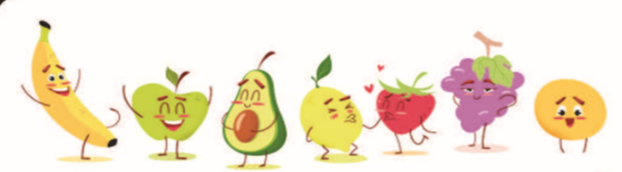 Fresh Fish May Contain BonesMondayTuesdayWednesdayThursday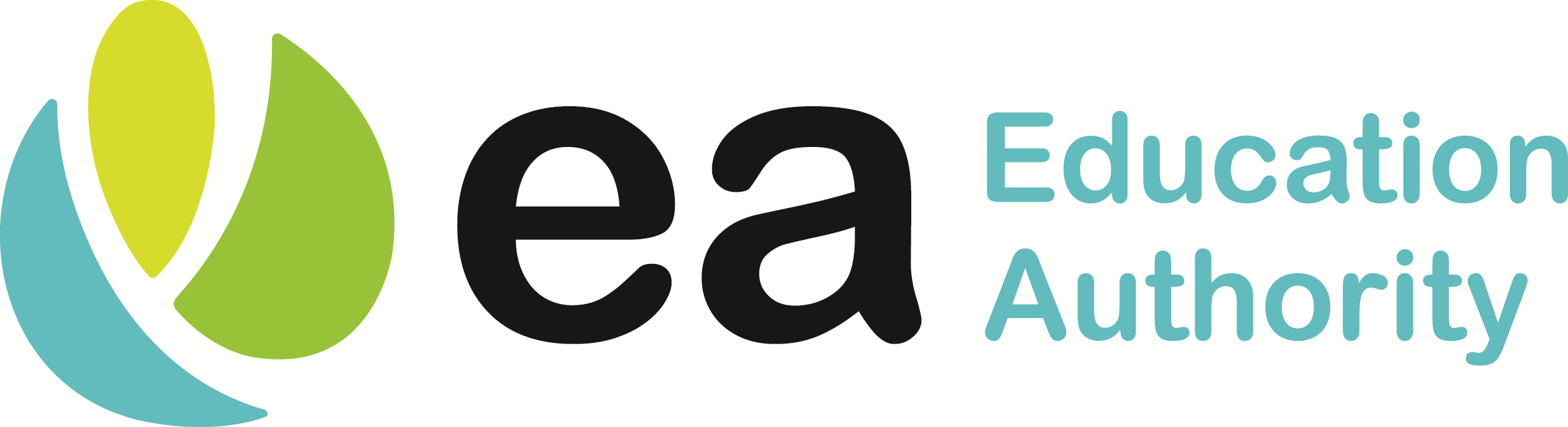 FridayWEEK 130/827/925/1022/1120/12Spaghetti Bolognaise & Homemade Garlic Bread Or  Breaded Fish Fingers  Baton Carrots Medley of Fresh VegetablesMashed PotatoEgg Sponge with Jam Topping & CustardBreast of Chicken Curry & Rice, Naan Bread Or Chicken & Cheese MeltGarden Peas*Salad SelectionMashed Potato, Baby Boiled PotatoesVanilla Ice Cream, Oranges & Chocolate Sauce Homemade  Breaded Chicken Goujons Selection of Dipping Sauces Or Spicy Chicken Fajita with Warm Tortilla wrapSweetcorn, *Salad SelectionMashed Potato, Hot Pasta TwistsFresh Fruit Selection and Fresh YoghurtRoast Pork Or Roast Chicken Herb Stuffing, Gravy Fresh Baton CarrotsBroccoli FloretsMashed PotatoRice Krispie Square & CustardHot Dog OrCiabatta Pizza SlicesBaked BeansPeas*Tossed SaladChips, Mashed PotatoOat Biscuits & Fresh Fruit Chunks WEEK 26/94/101/1129/11Chicken Chow Mein OrSteak Burger GravyBroccoli FloretsFresh Baton CarrotsMashed PotatoChocolate Brownie, Pears & Ice CreamBreast of Chicken Curry with Boiled Rice & Naan Bread Or Homemade Margherita PizzaGarden Peas, Tossed SaladPasta TwistsHomemade Shortbread Rounds & CustardCheesy Bolo Pasta OrFresh Breaded Fish Goujons with lemon slice, Tartar Sauce Baked Beans, Garden Peas Sweetcorn,  *Salad SelectionMashed PotatoStrawberry Jelly & Ice Cream with Fresh Fruit Roast Breast of Chicken Or Chicken CrumbleHerb StuffingGravy Cauliflower CheeseFresh Diced Carrots / Parsnip, Mashed PotatoVanilla Sponge & CustardChicken Nuggets Or Hot Thai flavoured Chicken WrapSalsa Dip, Sweetcorn*Salad SelectionChipsBaked Potato Selection of Fruit and  YoghurtWEEK 313/911/108/116/12Italian Pasta Bolognaise OrBreaded Fish FingersBaked Beans, SweetcornBroccoli FloretsMashed PotatoChocolate and Orange Egg Sponge & CustardMac & Cheese OrHomemade  Salt & Chilli or Traditional Chicken Goujons, Selection of dipping saucesBaton Carrots, * Salad Selection Chips, Mashed PotatoRaspberry ripple Ice Cream Tub Fresh Fruit ChunksMexican Enchilada  OrOven Baked SausageGarden PeasMediterranean Roasted Vegetables, Mashed PotatoBaby Boiled PotatoesFresh Fruit Selection and Fresh YoghurtChicken Panini OrRoast TurkeyHerb StuffingCranberry Sauce, Gravy Fresh Carrot or ParsnipFresh Savoy CabbageMashed Potato, Hot Pasta Shells    Cornflake Square & CustardTraditional Homemade Chicken or  Smooth & Hearty Vegetable Soup  Steak Burger in Bap, Or Bang Bang Chicken in Hot BaguetteMashed Potato, Tossed SaladSelection of breadsStrawberry Mousse & Fresh Fruit SaladWEEK 420/918/1015/1113/12Breast of Chicken Curry with Boiled Rice & Naan Bread Or  Chicken & Broccoli BakeGarden PeasFresh Savoy Cabbage   GravyMashed PotatoLemon Drizzle Cake & Custard Chicken Stir Fry & NoodlesOr Oven Baked SausageBaked BeansSweetcornBaton CarrotsMashed Potato Flakemeal Biscuit Fingers, Fruit & CustardRoast Breast Chicken Or  Beef Stew Herb StuffingGravyDiced TurnipFresh Baton CarrotsMashed PotatoChocolate Brownie & CustardSpaghetti Bolognaise OrFresh Breaded Fish Fillets Or Salmon fish cakeLemon Slice and Tartar Sauce,Broccoli &Cauliflower FloretsMashed PotatoSelection of Fruit and YoghurtHomemade Margherita PizzaOr Marinated  Chicken Fillets  with warm Tortilla Wraps* Salad SelectionSweetcornTraditional ChampChipsArtic Roll & Fruit Chunks